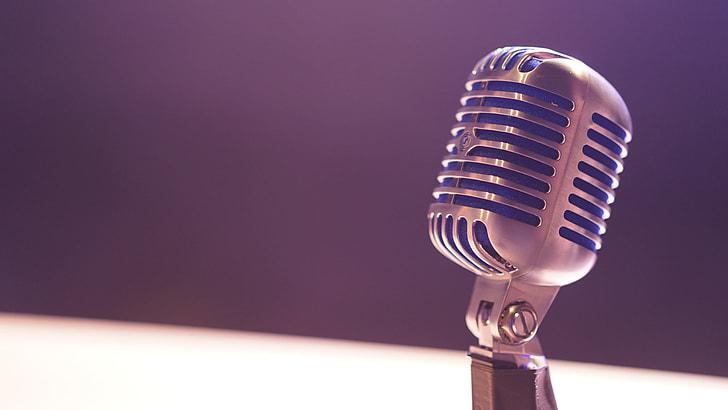      A Cappella Express!!!        Festival Workshop Fundraiser Registration FormDate:  Saturday, February 18, 2023Ages: 10-25 years; Male/Female/TheyTimes: 9:00am-4:30 pm rehearsals            6:00pm Dress rehearsal on stage            7:00pm-9:00pm performances                    Location:  Century High School, 
                 2800 SE Century Blvd.  in Hillsboro, Oregon  97135    With Valkyries Quartet, the 2022 Rising Star Champions!           Sponsored by SAI North by Northwest Region 13 -------------------------- Please cut here and return form to Marsha Kelly at YouthEducOutreach@sairegion13.org  -----------------------Sign-up form - please fill out completelyStudent’s name:______________________________________ Age:_____ School attending:___________________________________Contact email address:________________________________ Contact phone: ______________________ Shirt size: ___________Singing experience:    _____ school choir member     _____ other music festivals     _____  private voice student                                      _____ other vocal experienceVoice part preferred:  _____ Soprano / Lead/Melody 	      _____ Soprano / Tenor / Harmony part                                      _____ Alto I / baritone Harmony part         _____ Alto II / Bass Harmony part	Fee:  $30 per student - includes festival participation, t-shirt for performance, concert admissionPayment:     hsdwebstore.graystep.com/(S(f3jyncaky5lvrkpgbu2ht3na))/apps/main/Index.aspx?orgID=70949#/1/product/240Questions?  Please email:  YouthEducOutreach@sairegion13.org  I agree to:    -       Bring my own sack lunch to be eaten at Century High SchoolPractice my songs with provided learning tracks and sheet music prior to the festival dateWear the designated festival shirt with black pants/skirt/shoes/socks for the performanceReturn to Century High School at 6:00 pm for the dress rehearsal and following performanceRemain in the audience to watch the second half of the performancesSignature (parent/guardian)_____________________________________________________________________Please print name of parent/guardian_____________________________________________________________
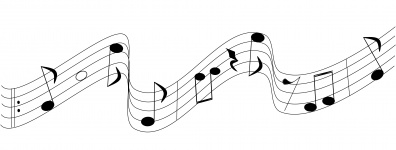                                            Come and join the fun!!!